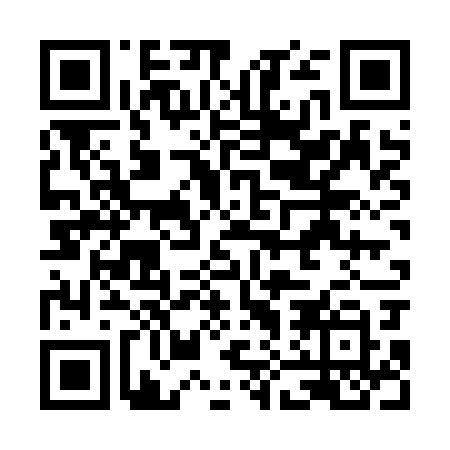 Ramadan times for Kwiatkow Glowy, PolandMon 11 Mar 2024 - Wed 10 Apr 2024High Latitude Method: Angle Based RulePrayer Calculation Method: Muslim World LeagueAsar Calculation Method: HanafiPrayer times provided by https://www.salahtimes.comDateDayFajrSuhurSunriseDhuhrAsrIftarMaghribIsha11Mon4:154:156:0811:553:475:445:447:3012Tue4:124:126:0611:553:495:455:457:3213Wed4:104:106:0311:553:505:475:477:3414Thu4:074:076:0111:543:525:495:497:3615Fri4:054:055:5911:543:535:515:517:3816Sat4:024:025:5711:543:555:525:527:4017Sun4:004:005:5411:543:565:545:547:4218Mon3:573:575:5211:533:575:565:567:4419Tue3:553:555:5011:533:595:585:587:4620Wed3:523:525:4711:534:005:595:597:4821Thu3:493:495:4511:524:016:016:017:5022Fri3:473:475:4311:524:036:036:037:5223Sat3:443:445:4011:524:046:046:047:5424Sun3:413:415:3811:524:066:066:067:5625Mon3:383:385:3611:514:076:086:087:5826Tue3:363:365:3311:514:086:106:108:0027Wed3:333:335:3111:514:106:116:118:0228Thu3:303:305:2911:504:116:136:138:0429Fri3:273:275:2611:504:126:156:158:0730Sat3:243:245:2411:504:136:166:168:0931Sun4:224:226:2212:495:157:187:189:111Mon4:194:196:1912:495:167:207:209:132Tue4:164:166:1712:495:177:227:229:153Wed4:134:136:1512:495:187:237:239:184Thu4:104:106:1212:485:207:257:259:205Fri4:074:076:1012:485:217:277:279:226Sat4:044:046:0812:485:227:297:299:257Sun4:014:016:0612:475:237:307:309:278Mon3:583:586:0312:475:257:327:329:299Tue3:553:556:0112:475:267:347:349:3210Wed3:523:525:5912:475:277:357:359:34